												PCD 125.611ATA DE PROCESSO DE SELEÇÃO DE ALUNOS PARA O PROGRAMA DE MONITORIA GRADUAÇÃO - ENSINO REMOTO/ ANO LETIVO:____________1 – Informar todas as disciplinas da monitoria, com seus respectivos códigos. Exemplo: “ABC123 – Disciplina 1, ABC456 – Disciplina 2”.2 - Ao qual se vincula(m) a(s) disciplina(s), por extenso.3 – Por extenso.Aos       dias do mês de                     do ano de      , de acordo com o Edital devidamente publicado e, de acordo com as Resolução nº 123/2016 do Conselho Setorial de Graduação (CONGRAD), deu-se início às provas para o exame de seleção de monitor(es) para a(s) disciplina(s) acima relacionada(s), para preenchimento de       vaga(s) de monitores bolsistas e de       vaga(s) de monitores voluntários. Primeiramente, foi constatada a presença de       candidato(s) inscrito(s), conforme a lista de presença digitada abaixo:Não compareceram        candidato(s) inscrito(s). Após o término das provas, a Banca Examinadora divulgou o seguinte resultado final:O(s)       primeiro(s) candidato(s) classificado(s) acima referido(s) fica(m) convocado(s) a assumir(em) a(s) vaga(s) existente(s) a partir de                               , e segue(m), em anexo, o(s) seu(s) respectivo(s) Termo(s) de Compromisso(s) devidamente preenchido(s). Os demais candidatos não classificados n alista acima foram reprovados.Nada mais havendo a tratar, foi lavrada a presente ata, que segue assinada pelos membros da Banca Examinadora.____________________,       de                        de      .Banca Examinadora: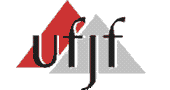 UNIVERSIDADE FEDERAL DE JUIZ DE FORAPRÓ-REITORIA DE GRADUAÇÃOCOORDENAÇÃO DOS PROGRAMAS DE GRADUAÇÃOCAMPOS RESERVADOS PARA PROGRADDISCIPLINAS1:DEPARTAMENTO2:UNIDADE ACADÊMICA3:1.26.2.27.3.28.4.29.5.30.6.31.7.32.8.33.9.34.10.35.11.36.12.37.13.38.14.39.15.40.16.41.17.42.18.43.19.44.20.45.21.46.22.47.23.48.24.49.25.50.ClassificaçãoAlunoNo de MatrículaPontuação_____________________________________Nome Legível_____________________________________Assinatura_____________________________________Nome Legível_____________________________________Assinatura_____________________________________Nome Legível_____________________________________AssinaturaOrientações:Esta ata somente será válida com cópia do Edital referente à mesma seleção e a ficha de inscrição dos candidatos.Esta ata deve estar de acordo com o modelo mais recente disponibilizado em https://www2.ufjf.br/coordprograd/monitoria-ensino-remoto/A abertura de edital e a seleção de alunos não podem ocorrer durante recessos de acordo com o Calendário Acadêmico.Os documentos da seleção deverão ser digitalizados e encaminhados juntamente com os demais documentos relativos ao Projeto de Monitoria Graduação para a Coordenação dos Programas de Graduação/ PROGRAD.Outras informações: coord.prograd@ufjf.edu.br